STATUTPOLSKIEGO TOWARZYSTWA STUDENTÓW FARMACJIODDZIAŁ ŁÓDŹ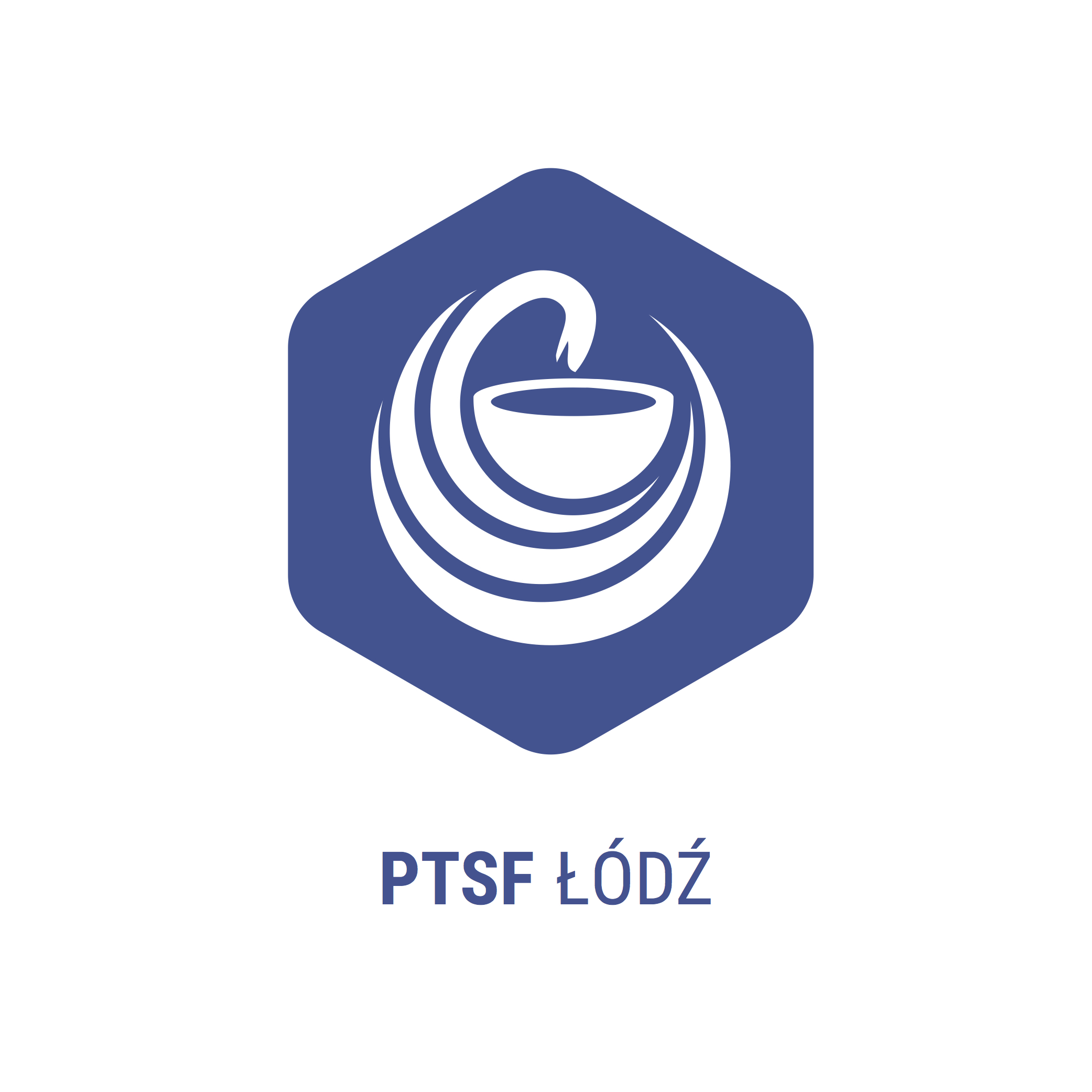 SPIS TREŚCIRozdział 1                 Nazwa, siedziba władz, działalność i teren działania oraz charakter prawny  	3Rozdział 2                 Cele, zakres działania i sposoby ich realizacji                                                       	3Rozdział 3                 Członkowie, ich prawa i obowiązki                                                                         	4Rozdział 4                 Władze organizacji								5Rozdział 5                 Walne zgromadzenie członków                                                                		6Rozdział 6                 Zarząd                                                                                                                       	7Rozdział 7                 Komisja Rewizyjna                                                                                                  	8Rozdział 8                 Majątek i fundusze Organizacji                                                                          	8Rozdział 9                 Zmiana regulaminu                                                                                            	8Rozdział 10               Postanowienie końcowe                                                                                   	9Rozdział 1Nazwa, siedziba władz, działalności i teren działania oraz charakter prawny§ 1.Nazwą organizacji jest Polskie Towarzystwo Studentów Farmacji Oddział Łódź zwanej dalej „organizacją”.  Angielska wersja  nazwy przyjmuje brzmienie Polish Pharmaceutical Student’s Association Łódź.Jedynymi uznawanymi skrótami są PTSF Oddział Łódź oraz jego angielski odpowiednik PPSA Łódź.§ 2.Terenem działania organizacji jest obszar województwa łódzkiego Rzeczpospolitej Polskiej, a siedzibą jego władz miasto  Łódź.Dla realizacji celów statutowych organizacji może prowadzić działania poza granicami kraju na terenie innych państw, z poszanowaniem tamtejszego prawa.§ 3.Organizacja działa własnej inicjatywy, jest apolitycznym, samorządnym, trwałym zrzeszeniem edukacyjnym i powołana jest na czas nieokreślony.Organizacja działa jako NGO („non-government organisation”) - organizacja pozarządowa.Organizacja nie działa w celu osiągnięcia zysku finansowego.Organizacja działa w oparciu o           a)   ustawę z dnia 27.07.2005r Prawo o szkolnictwie wyższym (tj. Dz. U. 2016 poz 1842);           b)   niniejszy regulamin;           c)    regulaminy organizacji           d)   uchwały władz organizacji§ 4.Organizacja współpracuje z krajowymi, zagranicznymi i międzynarodowymi organizacjami studenckimi, organizacjami pozarządowymi i innymi instytucjami. Może pozostawać członkiem tych  organizacji na zasadzie autonomii. § 5.Organizacja opiera swoją działalność na pracy społecznej ogółu członków.Organizacja nie prowadzi działalności gospodarczej.§ 6. Organizacja posługuje się znakami graficznymi, których wzory określone są w załączniku nr 1 do    
 niniejszego regulaminu.Rozdział 2Cele, zakres działania i sposoby ich realizacji§ 7.1. Celami organizacji są :podniesienie prestiżu zawodu farmaceuty i statusu studenta farmacji,reprezentowanie interesów studentów farmacji i młodych farmaceutów na terenie uczelni     
oraz w kraju i za granicą,pomoc studentom farmacji w zdobywaniu praktycznych doświadczeń i wiedzy teoretycznej w zakresie nauk farmaceutycznych oraz podnoszenie ich poziomu naukowego, propagowanie postępów nauki wśród studentów farmacji oraz zachęcenie do pracy naukowej.rozwój programu przeddyplomowego kształcenia farmaceutycznego,pomoc w aktywnym wchodzeniu studentów na farmaceutyczny rynek pracy oraz promocja aktywizacji zawodowej i społecznej farmaceutów, podnoszenie ich wartości rynkowej,propagowanie idei opieki farmaceutycznej i farmacji klinicznej w Polsce,rozwój idei humanitaryzmu oraz etyki zawodu farmaceuty,integracja środowiska studentów farmacji na szczeblu lokalnym, ogólnopolskim i międzynarodowym,edukacja społeczeństwa w zakresie zdrowia publicznego,działalność na rzecz integracji europejskiej oraz wzajemnych kontaktów i wymiany doświadczeń na arenie międzynarodowej,promocja Rzeczpospolitej Polskiej za granicą oraz postawy patriotyzmu wśród członków organizacji§ 8.2. Organizacja realizuje swoje cele przez:współdziałanie z organami administracji państwowej w sprawach dotyczących działalności statutowej organizacji,organizowanie seminariów, wykładów, konferencji, szkoleń, warsztatów, akcji edukacyjnych, akcji profilaktycznych, akcji dobroczynnych oraz spotkań integracyjnych,organizowanie projektów naukowych i kursów dydaktycznych dla studentów oraz innych osób zainteresowanych tematyką farmaceutycznąmiędzynarodowy program praktyk studenckichścisłą współpracę z organizacjami działającymi w obszarze ochrony zdrowia, w tym z krajowymi i międzynarodowymi organizacjami studentów farmacji.Rozdział 3
Członkowie, ich prawa i obowiązki§ 9.Członkami zwyczajnymi organizacji mogą zostać studenci farmacji Wydziału Farmaceutycznego 
Uniwersytetu Medycznego w Łodzi, którzy popierają idee organizacji i wyrażają chęć aktywnego uczestnictwa w realizacji jego celów.Osoby, które w chwili zakończenia studiów pełnią funkcję w strukturach organizacji, sprawują ją do zakończenia jej kadencji.Członkostwo honorowe może zostać nadane osobie fizycznej, która zasłużyła się dla organizacji.Członkami organizacji mogą zostać cudzoziemcy, niemający miejsca zamieszkania na terytorium     
Rzeczypospolitej Polskiej.§ 10.Decyzję w sprawie przyjęcia w poczet członków zwyczajnych podejmuje Zarząd większością głosów. Warunkiem członkostwa jest złożenie deklaracji członkowskiej.Od odmowy przyjęcia w poczet członków zwyczajnych zainteresowanemu przysługuje prawo odwołania się do Przewodniczącego Polskiego Towarzystwa Studentów Farmacji Oddział Łódź, którego uchwała w tym przedmiocie jest ostateczna.Członek zwyczajny zobowiązany jest do:przestrzegania postanowień niniejszego regulaminu i uchwał władz organizacji;aktywnego udziału w realizacji celów organizacji;wywiązywania się z powierzonych mu funkcji;przestrzegania norm współżycia społecznego;dbania o dobre imię organizacji;Członek zwyczajny posiada:czynne prawo wyborcze w trakcie Zgromadzenia Członków;czynne i bierne prawo wyborcze do władz organizacji;prawo zgłaszania wniosków do władz organizacji;prawo do uczestnictwa we wszystkich projektach, inicjatywach i innych formach działalności organizacji zgodnie z obowiązującymi zasadami.§ 11.Członkostwo zwyczajne wygasa:na wniosek złożony przez członka do władz organizacji – z datą wskazaną we wniosku;z chwilą śmierci członka;z chwilą skreślenia z listy studentów;dwa lata po ukończeniu studiów magisterskich na kierunku farmacja;z chwilą podjęcia przez Zarząd uchwały o wykreśleniu na wskutek:działania niezgodnego z regulaminem i uchwałami władz organizacji,braku przejawów aktywnej działalności na rzecz organizacji.Od uchwały Zarządu o wykreśleniu przysługuje prawo odwołania do Przewodniczącego Polskiego Towarzystwa Studentów Farmacji Oddział Łódź, w terminie 14 dni od daty doręczenia członkowi stosownej uchwały, którego decyzja w tym przedmiocie jest ostateczna.Rozdział 4
Władze Organizacji§ 12.Władzami Organizacji są:Walne Zgromadzenie Członków; Zarząd; Komisja Rewizyjna.§ 13.Uchwały władz organizacji zapadają w głosowaniu jawnym bezwzględną większością głosów, przy obecności co najmniej połowy osób uprawnionych do głosowania z wykluczeniem § 15 ust. 3. W uzasadnionych przypadkach władze organizacji mogą podjąć decyzję o przeprowadzeniu głosowania tajnego.§ 14.Funkcji pełnionych w obrębie Zarządu i Komisji Rewizyjnej nie można ze sobą łączyć.Rozdział 5
Zgromadzenie Członków§ 15.Walne Zgromadzenie Członków, zwane dalej „Zgromadzeniem”, jest najwyższym ciałem decyzyjnym     
      organizacji i ma charakter uchwałodawczy.Walne Zgromadzenie Członków tworzą członkowie organizacji.Uchwały Walnego Zgromadzenia Członków zapadają w pierwszym głosowaniu przy obecności co najmniej połowy osób uprawnionych do głosowania, w drugim głosowaniu bez względu na ich liczbę.  § 16.W Zgromadzeniu biorą udział:członkowie zwyczajni organizacji;członkowie Zarządu i Komisji Rewizyjnej – z głosem doradczym.2.    W Zgromadzeniu z głosem doradczym mogą brać udział goście zaproszeni przez Zarząd.3.    Zgromadzenia dzielą się na zwyczajne i nadzwyczajne.§ 17.Zwyczajne Zgromadzenie jest zwoływane przez Przewodniczącego Zarządu minimum dwa razy do roku, tj. jesienią (w okresie październik – grudzień) oraz wiosną (w okresie marzec – czerwiec).O terminie i miejscu obrad zwyczajnego Zgromadzenia Zarząd zawiadamia członków organizacji nie później niż 2 tygodnie przed zwołaniem Zgromadzenia z podaniem proponowanego porządku obrad3.   Do kompetencji zwyczajnego Zgromadzenia należy:podejmowanie uchwał wytyczających kierunki działania organizacji;wybór Zarządu i Komisji Rewizyjnej, jak również odwoływanie członków tych organów;rozpatrywanie i zatwierdzanie sprawozdań z działalności Zarządu, Komisji Rewizyjnej;podejmowanie uchwał w sprawach wniesionych przez Zarząd i Komisję Rewizyjną;podejmowanie uchwał o przystąpieniu lub wystąpieniu z podmiotów, o których mowa w §4 niniejszego Statutu; udzielanie absolutorium odchodzącemu Zarządowi, na wniosek Komisji Rewizyjnej;uchwalanie zmian w regulaminie organizacji;podejmowanie uchwał w sprawie rozwiązania organizacji.§ 18.Nadzwyczajne Zgromadzenie jest zwoływane przez Przewodniczącego Polskiego Towarzystwa   
     Studentów Farmacji Oddział Łódź w terminie 4 tygodni od daty podjęcia stosownej uchwały, bądź    
     wpłynięcia stosownego wniosku:z inicjatywy Zarządu, w wyniku podjęcia stosownej uchwały;na wniosek Komisji Rewizyjnej;na wspólny wniosek co najmniej 1/3 członków organizacji.Wniosek o zwołanie nadzwyczajnego Zgromadzenia jest składany na ręce Przewodniczącego Polskiego Towarzystwa Studentów Farmacji Oddział Łódź i zawiera proponowany porządek obrad wraz z podpisami członków odpowiednich organów.O miejscu i terminie obrad nadzwyczajnego Zgromadzenia Zarząd informuje członków organizacji co najmniej 2 tygodnie przed zwołaniem Zgromadzenia, podając porządek obrad.Nadzwyczajne Zgromadzenie obraduje nad sprawami, dla których zostało zwołane.Rozdział 6
Zarząd§19.Zarząd jest władzą wykonawczą organizacji, kieruje bieżącą działalnością 
i reprezentuje organizację.Zarząd składa się z 7 członków wybieranych przez  Zgromadzenie Członków w okresie marzec-czerwiec na roczną kadencję. Kadencja Zarządu rozpoczyna się z dniem 1 października roku, w którym odbyły się wybory, a kończy się 30 września roku następnego.Członkowie Zarządu są wybierani przez Zgromadzenie Członków w okresie marzec-czerwiec w głosowaniu tajnym z bezwzględną większością głosów spośród pisemnie zgłoszonych kandydatur przez osoby zainteresowane.W skład Zarządu wchodzą wybierani przez Zgromadzenie :PrzewodniczącyWiceprzewodniczący ds. ZewnętrznychWiceprzewodniczący ds. WewnętrznychWiceprzewodniczący ds. Nauki i edukacjiWiceprzewodniczący ds. HRSekretarzSkarbnikUzupełnienie składu Zarządu odbywa się zgodnie z ust. 3, jednak nie później niż 14 dni od daty zwolnienia wakatu.Przy Zarządzie istnieją funkcje Koordynatorów Lokalnych. Zakres ich obowiązków oraz sposób powoływania określony jest w „Regulaminie określającym zakres obowiązków oraz sposób powoływania Koordynatorów Lokalnych PTSF Oddział Łódź.”§ 20.Do zadań Zarządu należy:wykonywanie uchwał Zgromadzenia;reprezentowanie organizacji na zewnątrz, m.in. na spotkaniach z organami władzy i administracji państwowej, na spotkaniach z innymi organizacjami studenckimi –                        z zaznaczeniem, że organizacja może być reprezentowane przez każdego pojedynczego członka Zarządu;kierowanie bieżącą pracą organizacji;współpraca z innymi organizacjami.Zarząd zbiera się w ustalonych przez siebie terminach, zgodnie z potrzebami podejmowania stosownych decyzji, nie rzadziej jednak niż raz na trzy miesiące.§ 21.Z uzasadnionych powodów Zgromadzenie może odwołać członków Zarządu. W przypadku odwołania Przewodniczącego ustępuje cały Zarząd, a Zgromadzenie niezwłocznie dokonuje wyboru nowego  Zarządu.Rozdział 7
Komisja Rewizyjna§ 22.Komisja Rewizyjna, zwana dalej „Komisją”, składa się z 3 członków, spośród których Komisja niezwłocznie po zakończeniu Zgromadzenia, na którym została powołana, wybiera Przewodniczącego.Członkowie Komisji są wybierani przez Zgromadzenie Członków w okresie marzec-czerwiec na roczną kadencję. Kadencja Komisji rozpoczyna się z dniem 1 października roku, w którym odbyły się wybory, a kończy się 30 września roku następnego. Członkowie Komisji wybierani są w głosowaniu tajnym z bezwzględną większością głosów spośród pisemnie zgłoszonych kandydatur przez osoby zainteresowane.Uzupełnienie składu Komisji następuje w drodze kooptacji, której dokonują pozostali członkowie Komisji, w przypadku, gdy występują wolne wakaty. W tym trybie można powołać nie więcej 
niż połowę składu Komisji Rewizyjnej.§ 23.Do kompetencji Komisji należy:przeprowadzanie kontroli całokształtu działalności organizacji;występowanie do Zarządu z wnioskami wynikającymi z ustaleń kontroli oraz prawo żądania wyjaśnień;składanie sprawozdań i wniosków pokontrolnych Zgromadzeniu wraz z oceną działalności Zarządu i organizacji;wnioskowanie do Zgromadzenia o udzielenia absolutorium Zarządowi;wnioskowanie o zwołanie Nadzwyczajnego Zgromadzenia;wnioskowanie o odwołanie poszczególnych członków Zarządu w przypadku 
ich bezczynności.Posiedzenia Komisji odbywają się w miarę potrzeby, nie rzadziej jednak niż dwa razy do roku i są zwoływane przez jej Przewodniczącego. Uchwały podejmowane są zgodnie z §13 niniejszego regulaminu, z tym zastrzeżeniem, że w przypadku równomiernego rozkładu głosów rozstrzyga głos Przewodniczącego Komisji.Mandat członka Komisji Rewizyjnej wygasa:z upływem kadencji, na którą został wybrany;z chwilą zrzeczenia się mandatu;z chwilą podjęcia przez Zgromadzenie uchwały o usunięciu członka z Komisji Rewizyjnej z powodu niewywiązywania się z obowiązków.Rozdział 8
Majątek i fundusze Organizacji§ 24.Majątek Organizacji tworzą:fundusze przyznane przez Zarząd Główny;dotacje, darowizny, spadki, zapisy i inne formy ofiarności publicznej.Rozdział 9
Zmiana Regulaminu§25.Zmiana Statutu wymaga uchwały Walnego Zgromadzenia Członków przyjętej kwalifikowaną   większością 2/3 głosów w obecności co najmniej połowy ogólnej liczby osób uprawnionych         do głosowania.Rozdział 10
Postanowienia końcowe§ 26.1.   Uchwałę o rozwiązaniu organizacji podejmuje Zgromadzenie kwalifikowaną większością 2/3 głosów   
       przy obecności co najmniej połowy osób uprawnionych do głosowania.